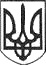 РЕШЕТИЛІВСЬКА МІСЬКА РАДАПОЛТАВСЬКОЇ ОБЛАСТІВИКОНАВЧИЙ КОМІТЕТРІШЕННЯ31 жовтня 2022 року									№ 201Про намір продовження договоруоренди нежитлового приміщення, що перебуває в комунальній власності Решетилівської міської територіальної громадиКеруючись законами України „Про місцеве самоврядування в Україні”, „Про оренду державного та комунального майна”, Порядком передачі в оренду державного та комунального майна, затвердженого постановою Кабінету Міністрів України від 03.06.2020 № 483, Методикою розрахунку орендної плати за державне майно, затвердженої постановою Кабінету Міністрів України від 28.04.2021 № 630, рішенням третьої позачергової сесії Решетилівської міської ради від 27.01.2021 № 105-3-VІІІ „Про затвердження документів щодо оренди майна Решетилівської міської територіальної громади”, виконавчий комітет Решетилівської міської радиВИРІШИВ:1. Продовжити договір оренди (за результатами проведення аукціону) нежитлових приміщень кімнат № 1, 2 загальною площею 41,20 кв. м., розташованих за адресою: вул. Шевченка, 3, м. Решетилівка, Полтавського району, орендар фізична особа-підприємець Ненько М.А. 	2. Включити до Переліку першого типу нежитлові приміщення кімнати № 1, 2 загальною площею 41,20 кв. м., розташовані за адресою: вул. Шевченка, 3, м. Решетилівка, Полтавського району.	3. При оголошенні аукціону розмір річної орендної плати встановити на рівні 12 відсотків вартості об’єкта оренди.	4. Доручити відділу з юридичних питань та управління комунальним майном виконавчого комітету міської ради (Колотій Н.Ю.) провести процедуру продовження вказаного договору.  Міський голова								О.А. Дядюнова